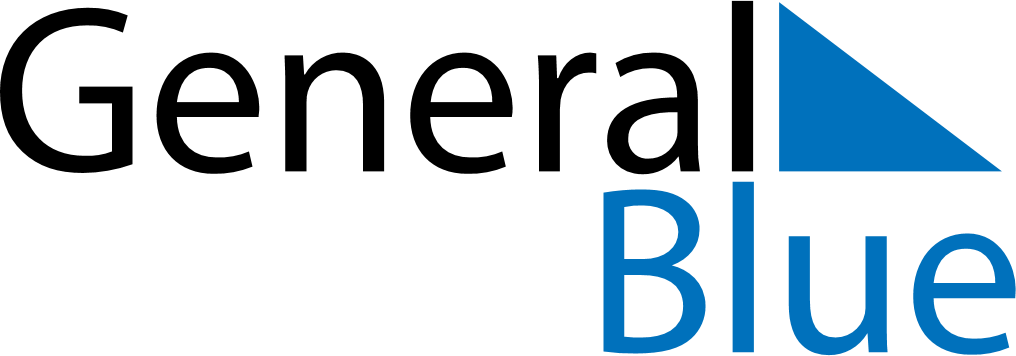 May 2029May 2029May 2029May 2029JapanJapanJapanSundayMondayTuesdayWednesdayThursdayFridayFridaySaturday123445Constitution DayGreenery DayGreenery DayChildren’s Day678910111112131415161718181920212223242525262728293031